Mission, Vision, and Values TN Extension Master GardenersMissionTennessee Extension Master Gardeners seek to improve the lives of Tennesseans by promoting environmental stewardship and educating the general public about horticulture using research based information available through UT Extension delivered by a dedicated and skilled volunteer network.VisionTo provide useful, innovative and research-based horticulture information to all Tennessee residents and communities.ValuesProvide research-based residential and consumer horticulture education in a responsive and timely manner to augment and extend Tennessee Extension and achieve the Extension mission.Collaborate with Tennessee Extension personnel, local municipal and nonprofit groups to offer educational leadership for better horticulture practices and programs in communities across Tennessee.Foster a vibrant and effective learning environment that supports committed and engaged volunteers and attracts new Extension Master Gardener volunteers to the program.Encourage environmental stewardship, noncommercial food production and youth education in communities and cities across Tennessee through engaging education and outreach programs. Invest in educational tools and events that provide information to meet present needs while laying the foundation to serve Tennessee residents and communities in the future.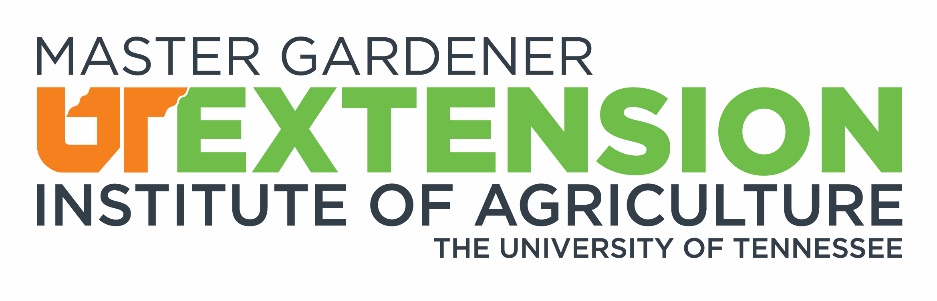 